ПРОЕКТ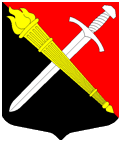 СОВЕТ ДЕПУТАТОВ  муниципальное образование Тельмановское сельское поселение Тосненского района Ленинградской областиРЕШЕНИЕ №202Принято советом депутатов «24» февраля 2021 годаО внесении изменений в решение Совета депутатов муниципального образования Тельмановское сельское поселение Тосненского района Ленинградской области от 22.12.2020г. № 191 «Об утверждении состава постоянных комиссий совета депутатов муниципального образования Тельмановское сельское поселение Тосненского района Ленинградской области четвертого созыва»В соответствии с Федеральным законом от 06.10.2003 № 131-ФЗ «Об общих принципах организации местного самоуправления в Российской Федерации», Положением о постоянных комиссиях совета депутатов муниципального образования Тельмановское сельское поселение Тосненского района Ленинградской области в новой редакции, утвержденным решением совета депутатов муниципального образования Тельмановское сельское поселение Тосненского района Ленинградской области от 27.10.2017 № 5, Регламентом работы совета депутатов муниципального образования Тельмановское сельское поселение Тосненского района Ленинградской области, утвержденным решением совета депутатов муниципального образования Тельмановское сельское поселение Тосненского района Ленинградской области от 21.10.2020 № 182, Совет депутатов муниципального образования Тельмановское сельское поселение Тосненского района Ленинградской области РЕШИЛ:Внести изменения в решение Совета депутатов муниципального образования Тельмановское сельское поселение Тосненского района Ленинградской области от 22.12.2020г. № 191 «Об утверждении состава постоянных комиссий совета депутатов муниципального образования Тельмановское сельское поселение Тосненского района Ленинградской области четвертого созыва», а именно добавить пункт 1.1. следующего содержания:«Признать утратившим силу решение Совета депутатов муниципального образования Тельмановское сельское поселение Тосненского района Ленинградской области от 27.10.2017г. №6 «Об утверждении состава постоянных комиссий совета депутатов муниципального образования Тельмановское сельское поселение Тосненского района Ленинградской области четвертого созыва»2. Аппарату по обеспечению деятельности совета депутатов муниципального образования Тельмановское сельское поселение Тосненского района Ленинградской области обеспечить официальное опубликование (обнародование) настоящего решения в порядке, предусмотренном Уставом муниципального образования Тельмановское сельское поселение Тосненского района Ленинградской области.3. Настоящее решение вступает в силу с момента его принятия.4. Контроль за исполнением настоящего решения оставляю за собой.Глава муниципального образования 			                            Н.Б. Егорова